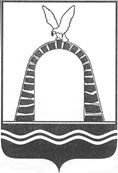 АДМИНИСТРАЦИЯ ГОРОДА БАТАЙСКАПОСТАНОВЛЕНИЕ от 23.04.2020 № 731г. Батайск Об утверждении отчета о реализации и оценке бюджетной эффективности муниципальной программы города Батайска «Развитие физической культуры и спорта» за 2019 год	Руководствуясь постановлениями Администрации города Батайска от 21.11.2018 № 295 «Об утверждении Методических рекомендаций по разработке и реализации муниципальных программ города Батайска», решением Батайской городской Думы от 25.12.2019 № 31 «О бюджете города Батайска на 2019 год и плановый период 2020 и 2021 годов», решением Коллегии Администрации города Батайска от 24.03.2020 № 22  «Об утверждении отчета о реализации и оценки бюджетной эффективности муниципальной программы города Батайска «Развитие физической культуры и спорта» за 2019 год», Администрация города Батайска постановляет:1. Утвердить отчет о реализации и оценке бюджетной эффективности муниципальной программы города Батайска «Развитие физической культуры и спорта» за 2019 год, согласно приложениям № 1, № 2, № 3, № 4, № 5.2. Начальнику отдела по физической культуре и спорту Администрации города Батайска Крикорову Г.А. продолжить работу по реализации муниципальной программы города Батайска «Развитие физической культуры и спорта».	3. Контроль за исполнением настоящего постановления возложить на заместителя главы Администрации города Батайска по социальным вопросам Кузьменко Н.В.Постановление вноситотдел по физической культуре и спортуАдминистрации города БатайскаПриложение № 1к постановлению Администрации города Батайскаот 23.04.2020 № 731СВЕДЕНИЯо выполнении основных мероприятий подпрограмм муниципальной программы, контрольных событий муниципальной программы за 2019 г.Начальник общего отдела Администрации города Батайска	                                                                                                                          В.С. МирошниковаПриложение № 2к постановлению Администрации города Батайскаот 23.04.2020 № 731СВЕДЕНИЯоб использовании бюджетных ассигнований и внебюджетных средств на реализацию муниципальной программы за 2019 г.Начальник общего отдела Администрации города Батайска 	                                              В.С. МирошниковаПриложение № 3к постановлению Администрации города Батайскаот 23.04.2020 № 731СВЕДЕНИЯо достижении значений показателей (индикаторов)Начальник общего отдела Администрации города Батайска                                                                                 				       В.С. МирошниковаПриложение № 4к постановлению Администрации города Батайска                                                                                                                                                        от 23.04.2020 № 731ИНФОРМАЦИЯо возникновении экономии бюджетных ассигнований на реализацию основных мероприятий 
подпрограмм и мероприятий муниципальной программы, в том числе в результате проведения закупок, при условии его исполнения в полном объеме 
за 2019 годНачальник общего отдела Администрации города Батайска 	                                                                                                                      В.С. МирошниковаПриложение № 5к постановлению Администрации города Батайскаот 23.04.2020 № 731Информацияоб основных мероприятиях, финансируемых за счет средств местного бюджета, безвозмездных поступлений в местный бюджет и местных бюджетов, выполненных в полном объемеНачальник общего отдела Администрации города Батайска 	                                                                                                                      В.С. МирошниковаГлава Администрации города БатайскаГ.В. Павлятенко№ п/пНомер и наименование Ответственный 
 исполнитель, соисполнитель, участник  
(должность/ ФИО)Плановый срок окончания реализацииФактический срокФактический срокРезультатыРезультатыПричины не реализации/ реализации не в полном объеме№ п/пНомер и наименование Ответственный 
 исполнитель, соисполнитель, участник  
(должность/ ФИО)Плановый срок окончания реализацииначала реализацииокончания реализациизапланированныедостигнутыеПричины не реализации/ реализации не в полном объеме1234567891Подпрограмма 1 «Развитие физической культуры и массового спорта в городе Батайске»Подпрограмма 1 «Развитие физической культуры и массового спорта в городе Батайске»Подпрограмма 1 «Развитие физической культуры и массового спорта в городе Батайске»Подпрограмма 1 «Развитие физической культуры и массового спорта в городе Батайске»Подпрограмма 1 «Развитие физической культуры и массового спорта в городе Батайске»Подпрограмма 1 «Развитие физической культуры и массового спорта в городе Батайске»Подпрограмма 1 «Развитие физической культуры и массового спорта в городе Батайске»Подпрограмма 1 «Развитие физической культуры и массового спорта в городе Батайске»1.1ОМ 1.1. «Организация и проведение спортивно-массовых мероприятий среди образовательных учреждений»Отдел по физической культуре и спорту Администрации города Батайска31.12.201901.01.201931.12.2019Проведено мероприятий65Проведено мероприятий651.2ОМ 1.2. «Организация и проведение Чемпионатов, первенств, Кубков, турниров»Отдел по физической культуре и спорту Администрации города Батайска31.12.201901.01.201931.12.2019Проведено мероприятий127Проведено мероприятий1271.3ОМ 1.3. «Организация и проведение физкультурно-оздоровительных, спортивно-массовых мероприятий»Отдел по физической культуре и спорту Администрации города Батайска31.12.201901.01.201931.12.2019Проведено мероприятий241Проведено мероприятий2411.4ОМ 1.4. «Организация и проведение Спартакиады микрорайонов города»Отдел по физической культуре и спорту Администрации города Батайска                                                                                                                                                                                                                                       31.12.201901.01.201931.12.2019Приняло участие 600 чел.Приняло участие 600 чел.1.5ОМ 1.5. «Организация и проведение Спартакиады трудовых коллективов города» (муниципальный этап Спартакиады Дона), в том числе туристический слет трудовых коллективов городаОтдел по физической культуре и спорту Администрации города Батайска                                                                                                                                                                                                                                       31.12.201901.01.201931.12.2019Приняло участие 2000 чел.Приняло участие 2000 чел.1.6ОМ 1.6. «Приобретение наградной атрибутики для награждения победителей и призеров спортивно-массовых мероприятий города (грамоты, кубки, медали, вымпелы)»Отдел по физической культуре и спорту Администрации города Батайска                                                                                                                                                                                                                                       31.12.201901.01.201931.12.2019--1.7ОМ 1.7. «Организация участия сборных команд в областных, Всероссийских соревнованиях»Отдел по физической культуре и спорту Администрации города Батайска31.12.201901.01.201931.12.2019Приняло участие 500 чел.Приняло участие 500 чел.1.8ОМ 1.8. «Организация и проведение учебно- тренировочных сборов (местные выездные)»Отдел по физической культуре и спорту Администрации города Батайска31.12.201901.01.201931.12.2019Приняло участие 80 чел.Приняло участие 80 чел.1.9ОМ 1.9. «Проведение итогов года, приобретение подарков, наградной атрибутики, рамок»Отдел по физической культуре и спорту Администрации города Батайска31.12.201901.01.201931.12.2019Приняло участие 300 чел.Приняло участие 300 чел.1.10ОМ 1.10. «Транспортировка сборной команды города Батайска на зональный этап Спартакиады Дона»Отдел по физической культуре и спорту Администрации города Батайска31.12.201919.06.201906.07.2019Приняло участие 74 чел.Приняло участие 74 чел.1.11ОМ 1.11. «Организация и проведение физкультурно-массовых мероприятий среди людей с ограниченными возможностями»Отдел по физической культуре и спорту Администрации города Батайска31.12.201901.01.201931.12.2019Приняло участие 50 чел.Приняло участие 50 чел.1.12ОМ 1.12. «Обеспечение деятельности (оказание услуг) Муниципального бюджетного учреждения «Центр физкультурно-массовой работы города Батайска» Муниципальное бюджетное учреждение  «Центр физкультурно-массовой работы города Батайска»31.12.201901.01.201931.12.2019Принятие норм ГТО, проведение мероприятийПринятие норм ГТО (приняло участие 3793 чел.), проведение мероприятий (проведено 181 мероприятие)1.13ОМ 1.13. «Расходы на уплату налогов, сборов и иных платежей»Муниципальное бюджетное учреждение «Центр физкультурно-массовой работы города Батайска»31.12.201901.01.201931.12.2019Оплата налогов, сборов и иных платежейОплата налогов, сборов и иных платежей1.14ОМ 1.14. «Субсидирование клубов по игровым видам спорта»Администрация города Батайска31.12.201901.01.201931.12.20191 клубФК «Батайск 2018»1.15ОМ 1.15. «Проведение фото и видео сопровождение официальных физкультурных мероприятий»Администрация города Батайска31.12.201901.01.201931.12.2019Проведение фото и видео сопровождение официальных физкультурных мероприятийПроведение фото и видео сопровождение официальных физкультурных мероприятий1.16ОМ 1.16. «Оснащение МБУ «Центр-физкультурно-массовой работы города Батайска» основными средствами и материальными запасами»Муниципальное бюджетное учреждение «Центр физкультурно-массовой работы города Батайска»31.12.201901.01.201931.12.2019Закупка оборудования для нужд МБУ «ЦФМР города Батайска»Закупка оборудования для нужд МБУ «ЦФМР города Батайска»2Подпрограмма 2 «Развитие физической культуры и массового спорта в городе Батайске»Подпрограмма 2 «Развитие физической культуры и массового спорта в городе Батайске»Подпрограмма 2 «Развитие физической культуры и массового спорта в городе Батайске»Подпрограмма 2 «Развитие физической культуры и массового спорта в городе Батайске»Подпрограмма 2 «Развитие физической культуры и массового спорта в городе Батайске»Подпрограмма 2 «Развитие физической культуры и массового спорта в городе Батайске»Подпрограмма 2 «Развитие физической культуры и массового спорта в городе Батайске»Подпрограмма 2 «Развитие физической культуры и массового спорта в городе Батайске»2.1ОМ 2.1. «Строительство и реконструкция спортивных объектов города Батайска»Управление по архитектуре и градостроительству города Батайска------2.2О.М. 2.2. «Капитальный ремонт спортивных объектов города Батайска» Управление по архитектуре и градостроительству города Батайска------2.3ОМ 2.3. На выполнение работ по благоустройству спортивной площадки, установку спортивно - технологического оборудованияМуниципальное бюджетное учреждение  «Центр физкультурно-массовой работы города Батайска»31.12.201901.01.201931.12.2019Выполнение работ по благоустройству спортивной площадки, установку спортивно-технологического оборудованияВ рамках проекта «Спорт -норма жизни» произведена установка спортивной площадки  Наименование муниципальной программы, подпрограммы, основного мероприятияИсточники финансированияОбъем расходов (тыс. рублей), предусмотренныхОбъем расходов (тыс. рублей), предусмотренныхФактические 
расходы (тыс. рублей),
<1> Наименование муниципальной программы, подпрограммы, основного мероприятияИсточники финансированиямуниципальной программой сводной бюджетной росписьюФактические 
расходы (тыс. рублей),
<1> 12345Муниципальная
программа «Развитие физической культуры и спорта»Всего8270,58270,57953,5Муниципальная
программа «Развитие физической культуры и спорта»федеральный бюджет---Муниципальная
программа «Развитие физической культуры и спорта»областной бюджет259,6259,6259,6Муниципальная
программа «Развитие физической культуры и спорта»Местный бюджет8010,98010,97693,9Муниципальная
программа «Развитие физической культуры и спорта»внебюджетные источники--- Подпрограмма 1.«Развитие физической культуры и массового спорта в городе Батайске»Всего7981,37981,37664,3 Подпрограмма 1.«Развитие физической культуры и массового спорта в городе Батайске»федеральный бюджет--- Подпрограмма 1.«Развитие физической культуры и массового спорта в городе Батайске»областной бюджет259,6259,6259,6 Подпрограмма 1.«Развитие физической культуры и массового спорта в городе Батайске»Местный бюджет7721,77721,77404,7 Подпрограмма 1.«Развитие физической культуры и массового спорта в городе Батайске»внебюджетные источники---ОМ 1.1. «Организация и проведение спортивно-массовых мероприятий среди образовательных учреждений»Всего50,0050,0050,00ОМ 1.1. «Организация и проведение спортивно-массовых мероприятий среди образовательных учреждений»федеральный бюджет---ОМ 1.1. «Организация и проведение спортивно-массовых мероприятий среди образовательных учреждений»областной бюджет---ОМ 1.1. «Организация и проведение спортивно-массовых мероприятий среди образовательных учреждений»Местный бюджет50,0050,0050,00ОМ 1.1. «Организация и проведение спортивно-массовых мероприятий среди образовательных учреждений»внебюджетные источники---ОМ 1.2. «Организация и проведение Чемпионатов, первенств, Кубков, турниров»Всего93,7593,7593,75ОМ 1.2. «Организация и проведение Чемпионатов, первенств, Кубков, турниров»федеральный бюджет---ОМ 1.2. «Организация и проведение Чемпионатов, первенств, Кубков, турниров»областной бюджет---ОМ 1.2. «Организация и проведение Чемпионатов, первенств, Кубков, турниров»Местный бюджет93,7593,7593,75ОМ 1.2. «Организация и проведение Чемпионатов, первенств, Кубков, турниров»внебюджетные источники---ОМ 1.3.«Организация и проведение физкультурно-оздоровительных, спортивно-массовых мероприятий»Всего100,00100,0095,55ОМ 1.3.«Организация и проведение физкультурно-оздоровительных, спортивно-массовых мероприятий»федеральный бюджет---ОМ 1.3.«Организация и проведение физкультурно-оздоровительных, спортивно-массовых мероприятий»областной бюджет---ОМ 1.3.«Организация и проведение физкультурно-оздоровительных, спортивно-массовых мероприятий»Местный бюджет100,00100,0095,55ОМ 1.3.«Организация и проведение физкультурно-оздоровительных, спортивно-массовых мероприятий»внебюджетные источники---ОМ 1.4. «Организация и проведение Спартакиады микрорайонов города»Всего25,0025,0025,00ОМ 1.4. «Организация и проведение Спартакиады микрорайонов города»федеральный бюджет---ОМ 1.4. «Организация и проведение Спартакиады микрорайонов города»областной бюджет---ОМ 1.4. «Организация и проведение Спартакиады микрорайонов города»Местный бюджет25,0025,0025,00ОМ 1.4. «Организация и проведение Спартакиады микрорайонов города»внебюджетные источники---ОМ 1.5. «Организация и проведение Спартакиады трудовых коллективов города» (муниципальный этап Спартакиады Дона), в том числе туристический слет трудовых коллективов городаВсего50,0050,0050,00ОМ 1.5. «Организация и проведение Спартакиады трудовых коллективов города» (муниципальный этап Спартакиады Дона), в том числе туристический слет трудовых коллективов городафедеральный бюджет---ОМ 1.5. «Организация и проведение Спартакиады трудовых коллективов города» (муниципальный этап Спартакиады Дона), в том числе туристический слет трудовых коллективов городаобластной бюджет---ОМ 1.5. «Организация и проведение Спартакиады трудовых коллективов города» (муниципальный этап Спартакиады Дона), в том числе туристический слет трудовых коллективов городаМестный бюджет50,0050,0050,00ОМ 1.5. «Организация и проведение Спартакиады трудовых коллективов города» (муниципальный этап Спартакиады Дона), в том числе туристический слет трудовых коллективов городавнебюджетные источники---ОМ 1.6. «Приобретение наградной атрибутики для награждения победителей и призеров спортивно-массовых мероприятий города (грамоты, кубки, медали, вымпелы)»Всего90,0090,0090,00ОМ 1.6. «Приобретение наградной атрибутики для награждения победителей и призеров спортивно-массовых мероприятий города (грамоты, кубки, медали, вымпелы)»федеральный бюджет---ОМ 1.6. «Приобретение наградной атрибутики для награждения победителей и призеров спортивно-массовых мероприятий города (грамоты, кубки, медали, вымпелы)»областной бюджет---ОМ 1.6. «Приобретение наградной атрибутики для награждения победителей и призеров спортивно-массовых мероприятий города (грамоты, кубки, медали, вымпелы)»Местный бюджет90,0090,0090,00ОМ 1.6. «Приобретение наградной атрибутики для награждения победителей и призеров спортивно-массовых мероприятий города (грамоты, кубки, медали, вымпелы)»внебюджетные источники---ОМ 1.7. «Организация участия сборных команд в областных, Всероссийских соревнованиях»Всего450,00450,00450,00ОМ 1.7. «Организация участия сборных команд в областных, Всероссийских соревнованиях»федеральный бюджет---ОМ 1.7. «Организация участия сборных команд в областных, Всероссийских соревнованиях»областной бюджет---ОМ 1.7. «Организация участия сборных команд в областных, Всероссийских соревнованиях»Местный бюджет450,00450,00450,00ОМ 1.7. «Организация участия сборных команд в областных, Всероссийских соревнованиях»внебюджетные источники---ОМ 1.8. «Организация и проведение учебно- тренировочных сборов (местные выездные)»Всего100,00100,0096,7ОМ 1.8. «Организация и проведение учебно- тренировочных сборов (местные выездные)»федеральный бюджет---ОМ 1.8. «Организация и проведение учебно- тренировочных сборов (местные выездные)»областной бюджет---ОМ 1.8. «Организация и проведение учебно- тренировочных сборов (местные выездные)»Местный бюджет100,00100,0096,7ОМ 1.8. «Организация и проведение учебно- тренировочных сборов (местные выездные)»внебюджетные источники---ОМ 1.9. «Проведение итогов года, приобретение подарков, наградной атрибутики, рамок»Всего75,0075,0074,95ОМ 1.9. «Проведение итогов года, приобретение подарков, наградной атрибутики, рамок»федеральный бюджет---ОМ 1.9. «Проведение итогов года, приобретение подарков, наградной атрибутики, рамок»областной бюджет---ОМ 1.9. «Проведение итогов года, приобретение подарков, наградной атрибутики, рамок»Местный бюджет75,0075,0074,95ОМ 1.9. «Проведение итогов года, приобретение подарков, наградной атрибутики, рамок»внебюджетные источники---ОМ 1.10. «Транспортировка сборной команды города Батайска на зональный этап Спартакиады Дона»Всего90,0090,0090,00ОМ 1.10. «Транспортировка сборной команды города Батайска на зональный этап Спартакиады Дона»федеральный бюджет---ОМ 1.10. «Транспортировка сборной команды города Батайска на зональный этап Спартакиады Дона»областной бюджет---ОМ 1.10. «Транспортировка сборной команды города Батайска на зональный этап Спартакиады Дона»Местный бюджет90,0090,0090,00ОМ 1.10. «Транспортировка сборной команды города Батайска на зональный этап Спартакиады Дона»внебюджетные источники---ОМ 1.11. «Организация и проведение физкультурно-массовых мероприятий среди людей с ограниченными возможностями»Всего50,0050,0050,00ОМ 1.11. «Организация и проведение физкультурно-массовых мероприятий среди людей с ограниченными возможностями»федеральный бюджет---ОМ 1.11. «Организация и проведение физкультурно-массовых мероприятий среди людей с ограниченными возможностями»областной бюджет---ОМ 1.11. «Организация и проведение физкультурно-массовых мероприятий среди людей с ограниченными возможностями»Местный бюджет50,0050,0050,00ОМ 1.11. «Организация и проведение физкультурно-массовых мероприятий среди людей с ограниченными возможностями»внебюджетные источники---ОМ 1.12. «Обеспечение деятельности (оказание услуг) Муниципального бюджетного учреждения «Центр физкультурно-массовой работы города Батайска» Всего4501,704501,704197,6ОМ 1.12. «Обеспечение деятельности (оказание услуг) Муниципального бюджетного учреждения «Центр физкультурно-массовой работы города Батайска» федеральный бюджет---ОМ 1.12. «Обеспечение деятельности (оказание услуг) Муниципального бюджетного учреждения «Центр физкультурно-массовой работы города Батайска» областной бюджет---ОМ 1.12. «Обеспечение деятельности (оказание услуг) Муниципального бюджетного учреждения «Центр физкультурно-массовой работы города Батайска» Местный бюджет4501,704501,704197,6ОМ 1.12. «Обеспечение деятельности (оказание услуг) Муниципального бюджетного учреждения «Центр физкультурно-массовой работы города Батайска» внебюджетные источники---ОМ 1.13. «Расходы на уплату налогов, сборов и иных платежей»Всего20,0020,0014,90ОМ 1.13. «Расходы на уплату налогов, сборов и иных платежей»федеральный бюджет---ОМ 1.13. «Расходы на уплату налогов, сборов и иных платежей»областной бюджет---ОМ 1.13. «Расходы на уплату налогов, сборов и иных платежей»Местный бюджет20,0020,0014,90ОМ 1.13. «Расходы на уплату налогов, сборов и иных платежей»внебюджетные источники---ОМ 1.14. «Субсидирование клубов по игровым видам спорта»Всего2000,002000,002000,00ОМ 1.14. «Субсидирование клубов по игровым видам спорта»федеральный бюджет---ОМ 1.14. «Субсидирование клубов по игровым видам спорта»областной бюджет---ОМ 1.14. «Субсидирование клубов по игровым видам спорта»Местный бюджет2000,002000,002000,00ОМ 1.14. «Субсидирование клубов по игровым видам спорта»внебюджетные источники---ОМ 1.15. «Проведение фото и видео сопровождение официальных физкультурных мероприятий»Всего26,2526,2526,25ОМ 1.15. «Проведение фото и видео сопровождение официальных физкультурных мероприятий»федеральный бюджет---ОМ 1.15. «Проведение фото и видео сопровождение официальных физкультурных мероприятий»областной бюджет---ОМ 1.15. «Проведение фото и видео сопровождение официальных физкультурных мероприятий»Местный бюджет26,2526,2526,25ОМ 1.15. «Проведение фото и видео сопровождение официальных физкультурных мероприятий»внебюджетные источники---ОМ 1.16. «Оснащение МБУ «Центр-физкультурно-массовой работы города Батайска» основными средствами и материальными запасами»Всего259,6259,6259,6ОМ 1.16. «Оснащение МБУ «Центр-физкультурно-массовой работы города Батайска» основными средствами и материальными запасами»федеральный бюджет---ОМ 1.16. «Оснащение МБУ «Центр-физкультурно-массовой работы города Батайска» основными средствами и материальными запасами»областной бюджет259,6259,6259,6ОМ 1.16. «Оснащение МБУ «Центр-физкультурно-массовой работы города Батайска» основными средствами и материальными запасами»Местный бюджет---ОМ 1.16. «Оснащение МБУ «Центр-физкультурно-массовой работы города Батайска» основными средствами и материальными запасами»внебюджетные источники---Подпрограмма 2.«Развитие инфраструктуры спорта в городе Батайске»Всего289,20289,20289,20Подпрограмма 2.«Развитие инфраструктуры спорта в городе Батайске»федеральный бюджет---Подпрограмма 2.«Развитие инфраструктуры спорта в городе Батайске»областной бюджет---Подпрограмма 2.«Развитие инфраструктуры спорта в городе Батайске»Местный бюджет289,20289,20289,20Подпрограмма 2.«Развитие инфраструктуры спорта в городе Батайске»внебюджетные источники---ОМ 2.1. «Строительство и реконструкция спортивных объектов города Батайска»Всего0,000,000,00ОМ 2.1. «Строительство и реконструкция спортивных объектов города Батайска»федеральный бюджет---ОМ 2.1. «Строительство и реконструкция спортивных объектов города Батайска»областной бюджет---ОМ 2.1. «Строительство и реконструкция спортивных объектов города Батайска»Местный бюджет---ОМ 2.1. «Строительство и реконструкция спортивных объектов города Батайска»внебюджетные источники---О.М. 2.2. «Капитальный ремонт спортивных объектов города Батайска» Всего0,000,000,00О.М. 2.2. «Капитальный ремонт спортивных объектов города Батайска» федеральный бюджет---О.М. 2.2. «Капитальный ремонт спортивных объектов города Батайска» областной бюджет---О.М. 2.2. «Капитальный ремонт спортивных объектов города Батайска» Местный бюджет---О.М. 2.2. «Капитальный ремонт спортивных объектов города Батайска» внебюджетные источники---ОМ 2.3. На выполнение работ по благоустройству спортивной площадки, установку спортивно- технологического оборудованияВсего289,20289,20289,20ОМ 2.3. На выполнение работ по благоустройству спортивной площадки, установку спортивно- технологического оборудованияфедеральный бюджет---ОМ 2.3. На выполнение работ по благоустройству спортивной площадки, установку спортивно- технологического оборудованияобластной бюджет---ОМ 2.3. На выполнение работ по благоустройству спортивной площадки, установку спортивно- технологического оборудованияМестный бюджет289,20289,20289,20ОМ 2.3. На выполнение работ по благоустройству спортивной площадки, установку спортивно- технологического оборудованиявнебюджетные источники---№ п/пНомер и наименование ЕдиницаизмеренияЗначения показателей (индикаторов) 
муниципальной программы,     
подпрограммы муниципальной программыЗначения показателей (индикаторов) 
муниципальной программы,     
подпрограммы муниципальной программыЗначения показателей (индикаторов) 
муниципальной программы,     
подпрограммы муниципальной программыОбоснование отклонений  
 значений показателя    
 (индикатора) на конец   
 отчетного года       
(при наличии)№ п/пНомер и наименование Единицаизмерениягод,предшествующий 
отчетномуотчетный годотчетный годОбоснование отклонений  
 значений показателя    
 (индикатора) на конец   
 отчетного года       
(при наличии)№ п/пНомер и наименование Единицаизмерениягод,предшествующий 
отчетномупланфактОбоснование отклонений  
 значений показателя    
 (индикатора) на конец   
 отчетного года       
(при наличии)12345671Муниципальная программа города Батайска «Развитие физической культуры и спорта»Муниципальная программа города Батайска «Развитие физической культуры и спорта»Муниципальная программа города Батайска «Развитие физической культуры и спорта»Муниципальная программа города Батайска «Развитие физической культуры и спорта»Муниципальная программа города Батайска «Развитие физической культуры и спорта»Муниципальная программа города Батайска «Развитие физической культуры и спорта»1.1Доля населения города Батайска, систематически занимающихся физической культурой и спортом, в общей численности населения%45,349,050,0Увеличение количества спортивных объектов1.2Уровень обеспеченности населения спортивными сооружениями, исходя из единовременной пропускной способности объектов спорта, в том числе для лиц с ограниченными возможностями здоровья и инвалидов%80,680,081,0Увеличение количества спортивных сооружений2Подпрограмма 1 «Развитие физической культуры и массового спорта в городе Батайске»Подпрограмма 1 «Развитие физической культуры и массового спорта в городе Батайске»Подпрограмма 1 «Развитие физической культуры и массового спорта в городе Батайске»Подпрограмма 1 «Развитие физической культуры и массового спорта в городе Батайске»Подпрограмма 1 «Развитие физической культуры и массового спорта в городе Батайске»Подпрограмма 1 «Развитие физической культуры и массового спорта в городе Батайске»2.1Доля лиц с ограниченными возможностями здоровья и инвалидов, систематически занимающихся физической культурой и спортом, в общей численности данной категории населения%23,9024,2024,5Увеличение количества спортивных объектов с доступом для лиц с ограниченными возможностями2.2Доля учащихся и студентов, систематически занимающихся физической культурой и спортом, в общей численности учащихся и студентов%85,285,385,4Увеличение количества комплексных Спартакиад2.3Доля населения города Батайска, занятого в экономике, занимающегося физической культурой и спортом, в общей численности населения, занятого в экономике%31,231,732,0Подготовка и сдача нормативов ВФСК «Готов к труду и обороне»2.4 Доля населения города Батайска, выполнившего нормативы испытаний (тестов) Всероссийского физкультурно-спортивного комплекса «Готов к труду и обороне» (ГТО), в общей численности населения, принявшего участие в выполнении нормативов испытаний (тестов) Всероссийского физкультурно-спортивного комплекса «.готов к труду и обороне» (ГТО)%21,435,061,03Реализация регионального проекта «Спорт – норма жизни»2.4.1Из них учащихся и студентов%50,060,0061,03Подпрограмма 2  «Развитие инфраструктуры спорта в городе Батайске»Подпрограмма 2  «Развитие инфраструктуры спорта в городе Батайске»Подпрограмма 2  «Развитие инфраструктуры спорта в городе Батайске»Подпрограмма 2  «Развитие инфраструктуры спорта в городе Батайске»Подпрограмма 2  «Развитие инфраструктуры спорта в городе Батайске»Подпрограмма 2  «Развитие инфраструктуры спорта в городе Батайске»3.1Единовременная пропускная способность объектов спорта, введенных в эксплуатацию в рамках подпрограммы «Развитие инфраструктуры спорта города Батайск» по направлению, касающемуся совершенствования условий для развития массового спорта (нарастающим итогом)человек----№ п/п№ п/пНаименование основного мероприятия подпрограммы, мероприятия муниципальной программыОжидаемыйрезультатОжидаемыйрезультатФактически сложившийся результатФактически сложившийся результатСумма экономии
(тыс. рублей)Сумма экономии
(тыс. рублей)Сумма экономии
(тыс. рублей)Сумма экономии
(тыс. рублей)№ п/п№ п/пНаименование основного мероприятия подпрограммы, мероприятия муниципальной программыОжидаемыйрезультатОжидаемыйрезультатФактически сложившийся результатФактически сложившийся результатвсеговсегов том числе в результате проведения закупокв том числе в результате проведения закупок1123344556611Муниципальная программа «Развитие физической культуры и спорта»8270,58270,57953,57953,531731722Подпрограмма 1. «Развитие физической культуры и массового спорта в городе Батайске»7981,37981,37664,37664,33173172.12.1ОМ 1.1. «Организация и проведение спортивно-массовых мероприятий среди образовательных учреждений»50,0050,0050,0050,000,000,002.22.2ОМ 1.2. «Организация и проведение Чемпионатов, первенств, Кубков, турниров»93,7593,7593,7593,750,000,002.3ОМ 1.3. «Организация и проведение физкультурно-оздоровительных, спортивно-массовых мероприятий»ОМ 1.3. «Организация и проведение физкультурно-оздоровительных, спортивно-массовых мероприятий»100,00100,0095,5595,554,454,452.4ОМ 1.4. «Организация и проведение Спартакиады микрорайонов города»ОМ 1.4. «Организация и проведение Спартакиады микрорайонов города»25,0025,0025,0025,000,000,002.5ОМ 1.5. «Организация и проведение Спартакиады трудовых коллективов города» (муниципальный этап Спартакиады Дона), в том числе туристический слет трудовых коллективов городаОМ 1.5. «Организация и проведение Спартакиады трудовых коллективов города» (муниципальный этап Спартакиады Дона), в том числе туристический слет трудовых коллективов города50,0050,0050,0050,000,000,002.6ОМ 1.6. «Приобретение наградной атрибутики для награждения победителей и призеров спортивно-массовых мероприятий города (грамоты, кубки, медали, вымпелы)»ОМ 1.6. «Приобретение наградной атрибутики для награждения победителей и призеров спортивно-массовых мероприятий города (грамоты, кубки, медали, вымпелы)»90,0090,0090,0090,000,000,002.7ОМ 1.7. «Организация участия сборных команд в областных, Всероссийских соревнованиях»ОМ 1.7. «Организация участия сборных команд в областных, Всероссийских соревнованиях»450,00450,00450,00450,000,000,002.8ОМ 1.8. «Организация и проведение учебно- тренировочных сборов (местные выездные)»ОМ 1.8. «Организация и проведение учебно- тренировочных сборов (местные выездные)»100,00100,0096,796,73,33,32.9ОМ 1.9. «Проведение итогов года, приобретение подарков, наградной атрибутики, рамок»ОМ 1.9. «Проведение итогов года, приобретение подарков, наградной атрибутики, рамок»75,0075,0074,9574,950,050,05экономия в результате проведения закупок экономия в результате проведения закупок 2.10ОМ 1.10. «Транспортировка сборной команды города Батайска на зональный этап Спартакиады Дона»ОМ 1.10. «Транспортировка сборной команды города Батайска на зональный этап Спартакиады Дона»90,0090,0090,0090,000,000,002.11ОМ 1.11. «Организация и проведение физкультурно-массовых мероприятий среди людей с ограниченными возможностями»ОМ 1.11. «Организация и проведение физкультурно-массовых мероприятий среди людей с ограниченными возможностями»50,0050,0050,0050,000,000,002.12ОМ 1.12. «Обеспечение деятельности (оказание услуг) Муниципального бюджетного учреждения «Центр физкультурно-массовой работы города Батайска» ОМ 1.12. «Обеспечение деятельности (оказание услуг) Муниципального бюджетного учреждения «Центр физкультурно-массовой работы города Батайска» 4501,704501,704197,64197,6304,1304,12.13ОМ 1.13. «Расходы на уплату налогов, сборов и иных платежей»ОМ 1.13. «Расходы на уплату налогов, сборов и иных платежей»20,0020,0014,9014,905,15,12.14ОМ 1.14. «Субсидирование клубов по игровым видам спорта»ОМ 1.14. «Субсидирование клубов по игровым видам спорта»2000,002000,002000,002000,000,000,002.15ОМ 1.15. «Проведение фото и видео сопровождение официальных физкультурных мероприятий»ОМ 1.15. «Проведение фото и видео сопровождение официальных физкультурных мероприятий»26,2526,2526,2526,250,000,002.16ОМ 1.16. «Оснащение МБУ «Центр-физкультурно-массовой работы города Батайска» основными средствами и материальными запасами»ОМ 1.16. «Оснащение МБУ «Центр-физкультурно-массовой работы города Батайска» основными средствами и материальными запасами»259,6259,6259,6259,60,000,003Подпрограмма 2.«Развитие инфраструктуры спорта в городе Батайске» Подпрограмма 2.«Развитие инфраструктуры спорта в городе Батайске» 289,20289,20289,20289,200,000,003.1ОМ 2.1. «Строительство и реконструкция спортивных объектов города Батайска»ОМ 2.1. «Строительство и реконструкция спортивных объектов города Батайска»0,000,000,000,000,000,003.2О.М. 2.2. «Капитальный ремонт спортивных объектов города Батайска» О.М. 2.2. «Капитальный ремонт спортивных объектов города Батайска» 0,000,000,000,000,000,00Количество основных мероприятий, запланированных к реализации в отчетном годуКоличество основных мероприятий, выполненных в полном объемеСтепень реализации основных мероприятий1234Всего, в том числе: - основные мероприятия, результаты которых оцениваются на основании числовых (в абсолютных или относительных величинах) значений показателей (индикаторов) 1111100 % - основные мероприятия, предусматривающие оказание муниципальных услуг (работ) на основании муниципальных заданий 33100 % - иные основные  мероприятия, результаты реализации которых оцениваются как наступление или не наступление контрольного события (событий) и (или) достижение качественного результата11100 %